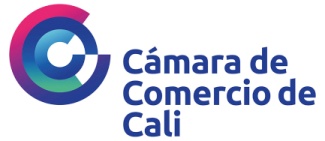 Con el diligenciamiento del presente documento, autorizo de forma libre, consciente, expresa e informada a la Cámara de Comercio de Cali, persona jurídica de derecho privado, con NIT 890.399.001-1, domiciliada en Cali en la calle 8 No. 3-14 Edificio Cámara de Comercio de Cali, teléfono PBX (+57) 602 8861300, en calidad de responsable del tratamiento de información personal, para que realice el tratamiento de los datos personales que le suministre por cualquier medio para una o más de las siguientes finalidades: 1) Ser incluidos y almacenados en las bases de datos de la Cámara de Comercio para realizar envío de invitaciones sobre los eventos, programas, cursos o seminarios que realiza la Cámara de Comercio de Cali a través de cualquiera de sus unidades de negocio, para adelantar las inscripciones y preinscripciones en los eventos, seminarios y cursos, entre otros. 2) Generar estadísticas, informes o estudios que se puedan llevar a cabo por las distintas unidades de negocio de la Cámara de Comercio de Cali. 3) Adelantar y llevar a cabo programas y actividades relacionadas con las funciones camerales de conformidad con lo establecido en el Código de Comercio en su artículo 86, el Decreto Único Reglamentario 1074 de 2015 artículo 2.2.2.38.1.4 y demás normas que los adicionen, modifiquen o sustituyan, con los datos aquí suministrados. 4) Realizar la transferencia y/o transmisión de mis datos a terceros con los cuales la Cámara de Comercio de Cali tenga alianzas o acuerdos para el desarrollo de sus funciones camerales de conformidad con lo establecido en el Código de Comercio en su artículo 86, el Decreto Único Reglamentario 1074 de 2015 artículo 2.2.2.38.1.4. 4., quienes podrán realizar el tratamiento para cumplir funciones relacionadas con sus actividades principales, entre ellas, la promoción y/o publicidad de sus productos y/o servicios. 5) Realizar la captura de mis datos biométricos (datos sensibles) a través de registros fotográficos, de voz o de video para su posterior uso con fines comerciales y de publicidad a través de cualquier canal de comunicación. 6) Realizar transferencia y/o transmisión de datos a terceros con los cuales la Cámara de Comercio de Cali tenga contratado el servicio de procesamiento de datos. 7) Contactar al titular por cualquier medio para el envío de estados de cuenta y/o facturas relacionadas con cualquiera de los servicios ofrecidos por la Cámara de Comercio de Cali. Declaro que:  1) En mi calidad de titular de la información, se me ha informado que los datos sujetos a tratamiento serán aquellos suministrados a la Cámara de Comercio de Cali por cualquier medio. 2) Conozco que no estoy obligado a autorizar el tratamiento de datos sensibles ni de menores de edad. 3) La Cámara de Comercio de Cali me ha informado que como titular de datos de carácter personal, podré ejercitar mis derechos a conocer, actualizar y rectificar mis datos personales, ser informado sobre el uso que se les ha dado, solicitar prueba de la autorización otorgada, revocar la autorización y/o solicitar la supresión de sus datos, acceder en forma gratuita a los mismos, dirigiendo mi queja o reclamo al correo electrónico: contacto@ccc.org.co o a la dirección: Calle 8 No.3-14 Edificio Cámara de Comercio (Cali – Valle – Colombia), siguiendo el procedimiento para el uso de canales de comunicación previsto en la Política de tratamiento de datos personales de la Cámara de Comercio de Cali, disponible para pública consulta en la dirección web www.ccc.org.co. A su vez, declaro conocer que tengo derecho a presentar quejas ante la Superintendencia de Industria y Comercio por infracción a la ley. Los Titulares podrán en todo momento solicitar a la Cámara de Comercio de Cali la supresión de sus datos personales y/o revocar la autorización otorgada para el Tratamiento de estos, mediante la presentación de un reclamo, de acuerdo con lo establecido en el artículo 15 de la Ley 1581 de 2012.Es importante, tener en cuenta que, la solicitud de supresión de la información y la revocatoria de la autorización no procederán cuando el Titular tenga un deber legal o contractual de permanecer en la base de datos.En constancia de lo anterior, el presente documento se firma el _______________Firma: ____________________________________________Nombre(s) y apellido(s): ___________________________________Dirección: ______________________________________________Teléfono: _______________________________________________E-mail: _________________________________________________